
Ich möchte die Schulausbildung eines Kindes in Nepal durch eine direkte Patenschaft fördern.
PateVorname                                                    Nachname		                geb.:Strasse                                                      PLZ                         WohnortTel.:                                                           E-Mail: __________________________________________________________________________
FörderungIch möchte ab __________eine Patenschaft zu ____% übernehmen und überweise dafür 
monatlich ______€ ,   3-monatlich ______€   jährlich _______€ Ich möchte darüber hinaus eine einmalige Spende in Höhe von ______ € leisten. __________________________________________________________________________
PatenkindVorname                                                              Nachname
Information und KommunikationDie Schule sendet regelmäßig Berichte über Leistungen der Schüler an die Paten. Änderungen der Adressen bitte dem Sherpa Fonds mitteilen. ________________________________________________________________________
SpendenbescheinigungAnfang jeden Jahres sendet der Sherpa Fonds Spendenbescheinigungen an die o.a. Adresse über alle Zahlungen, die der Verein erhalten hat.                 
Beendigung der PatenschaftFalls die Patenschaft vor Beendigung der Ausbildung beendet werden muß, verpflichte ich mich, den Sherpa Fonds möglichst 6 Monate vorher zu informieren, damit versucht werden kann, einen Ersatz zu finden. __________________________________________________________________________
Einziehungsauftrag   Hiermit bevollmächtige ich den Sherpa Fonds e.V. die oben angegebenen Beträge von meinem Konto einzuziehen.
Name des Kontoinhabers:  IBAN:                                                                             BIC:
                                                                           Name der BankUnterschrift__________________________Ort _____________________ Datum ________Patenschaftsvereinbarung mit dem Sherpa Fonds e.V. 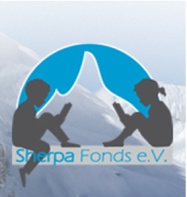 